采购内容及技术要求榆林市星元医院2号住院楼及原行政楼配套设施采购项目采购清单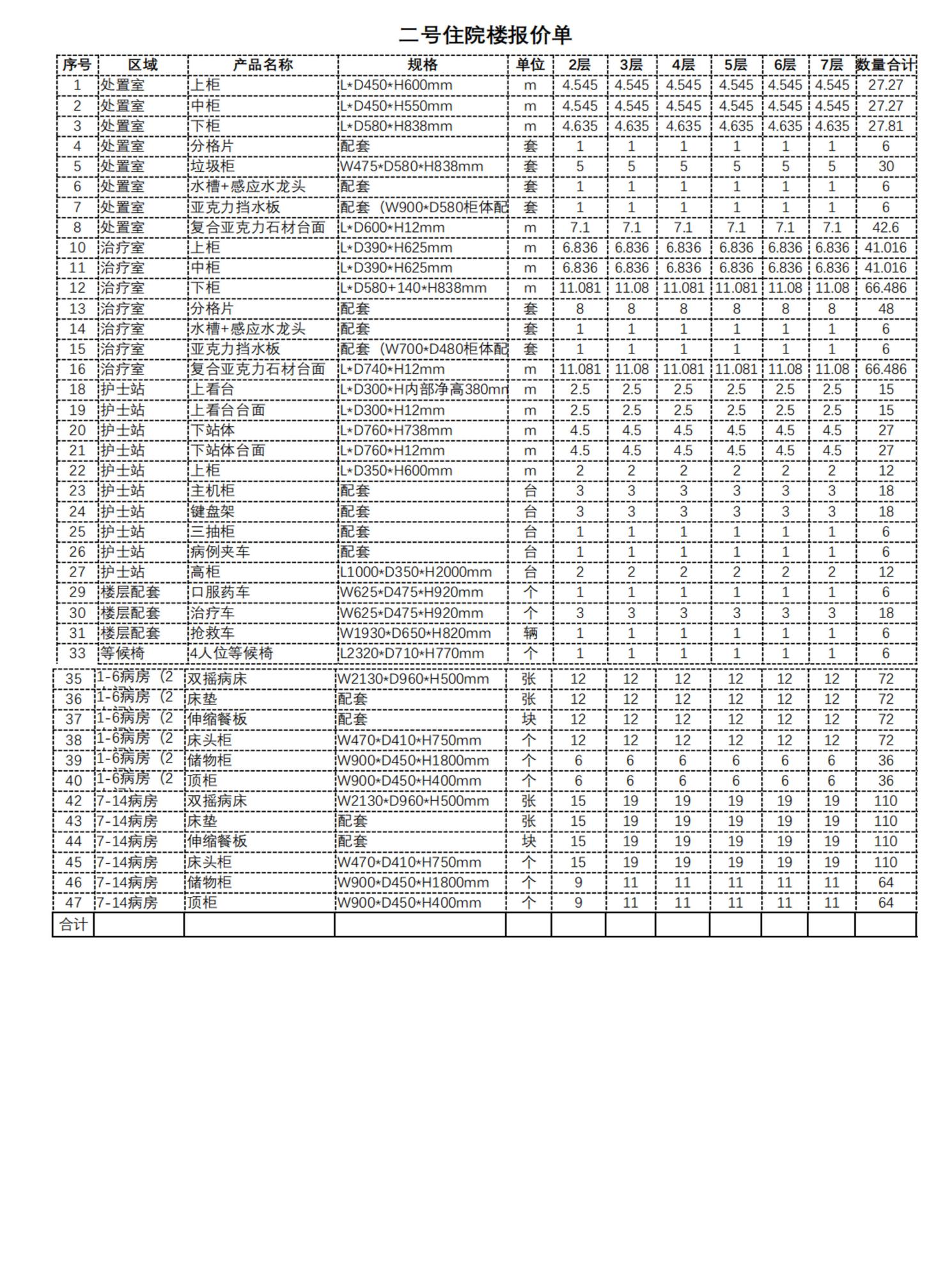 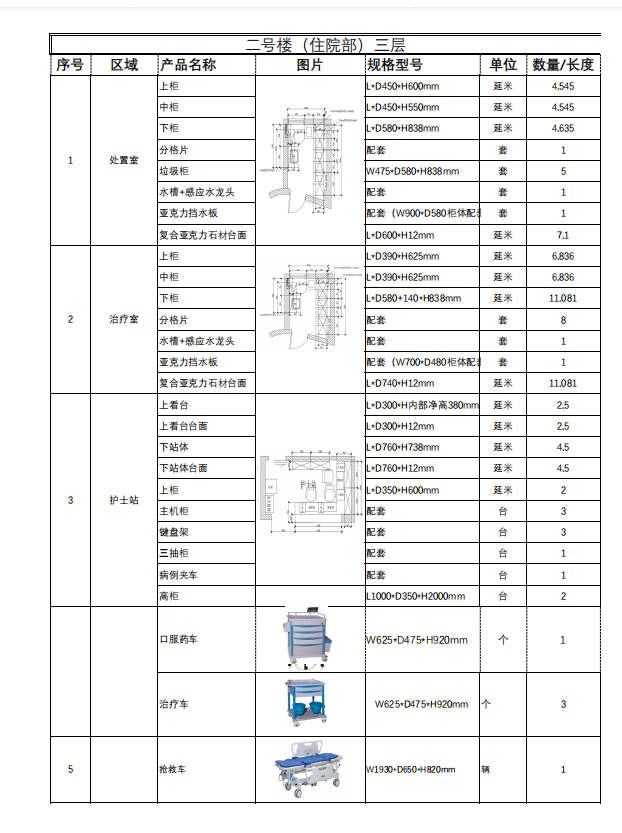 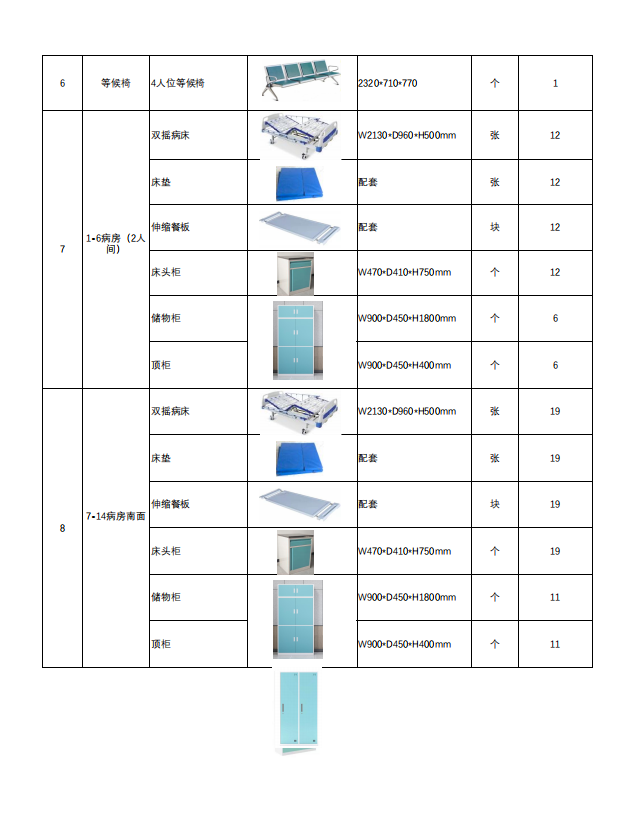 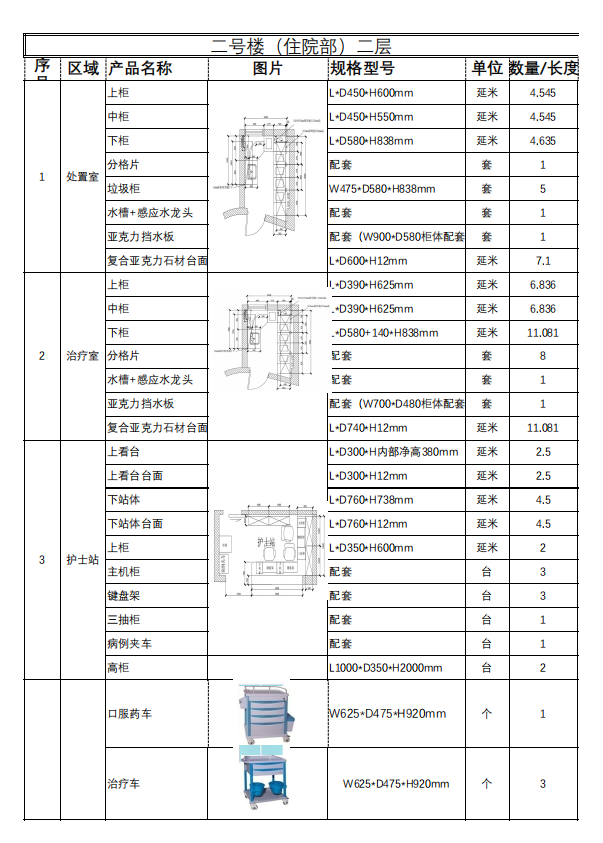 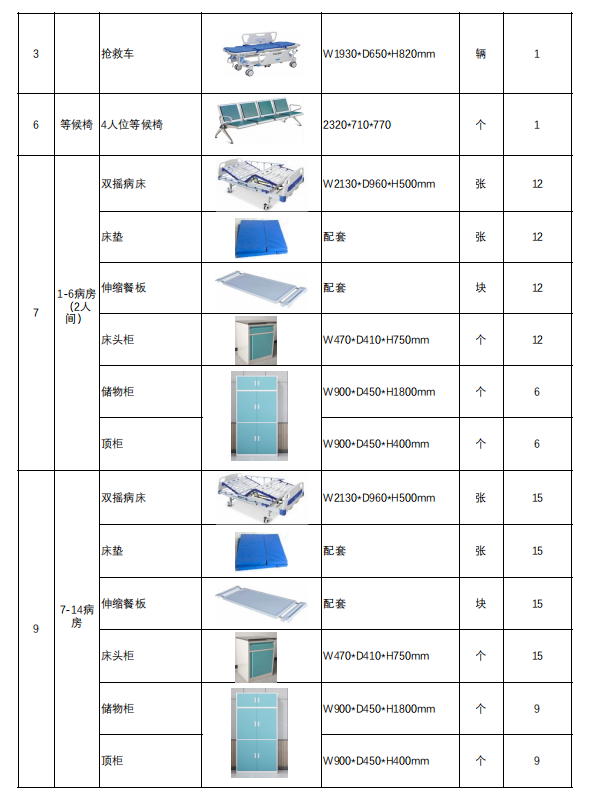 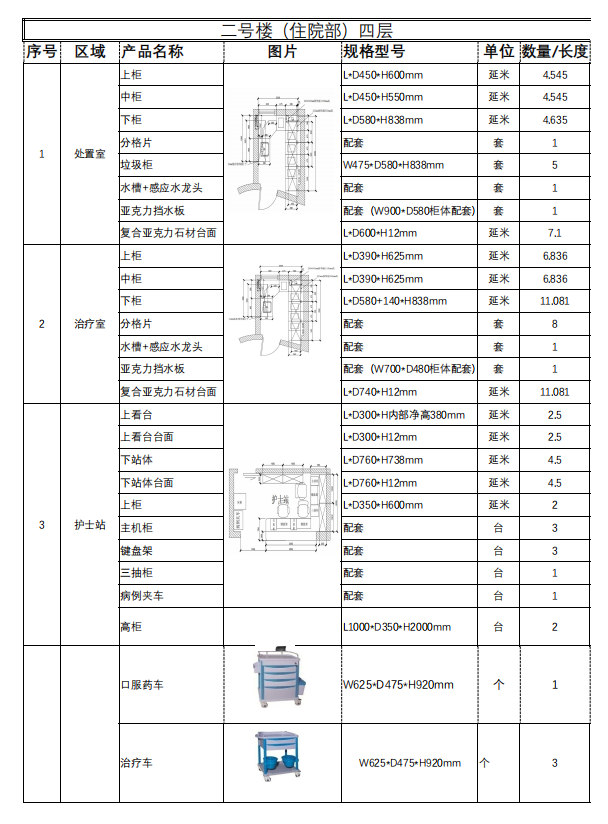 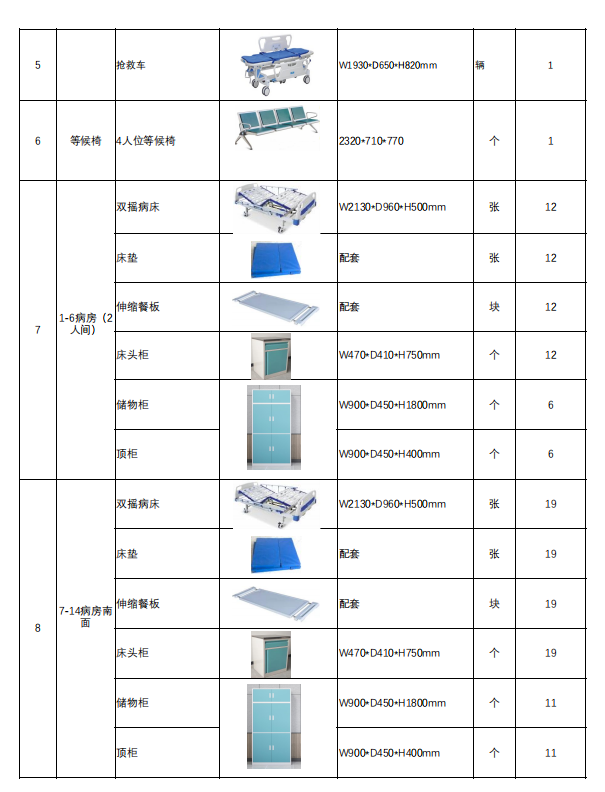 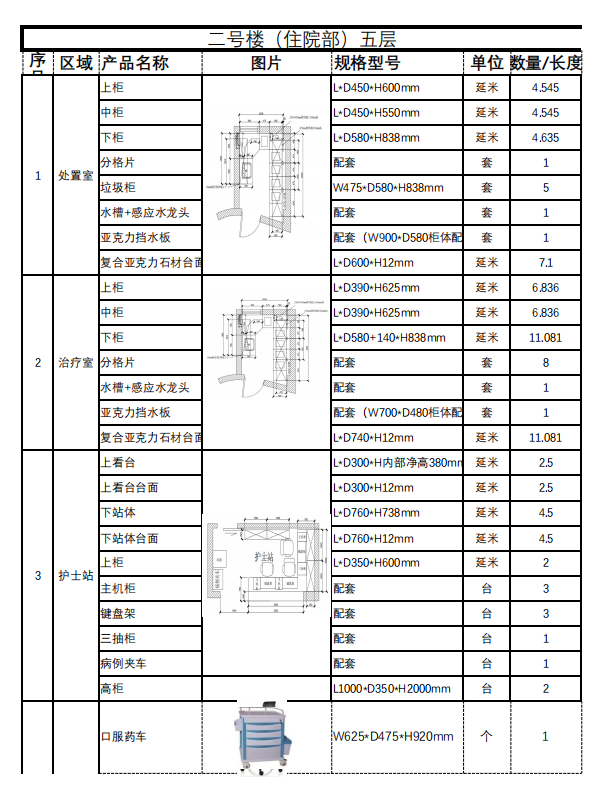 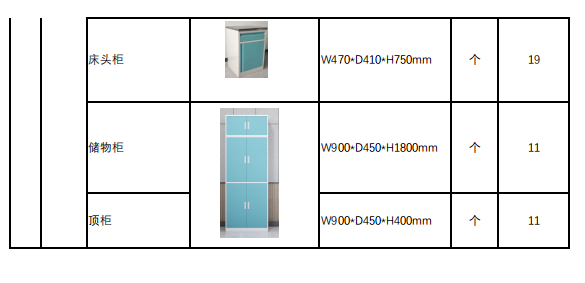 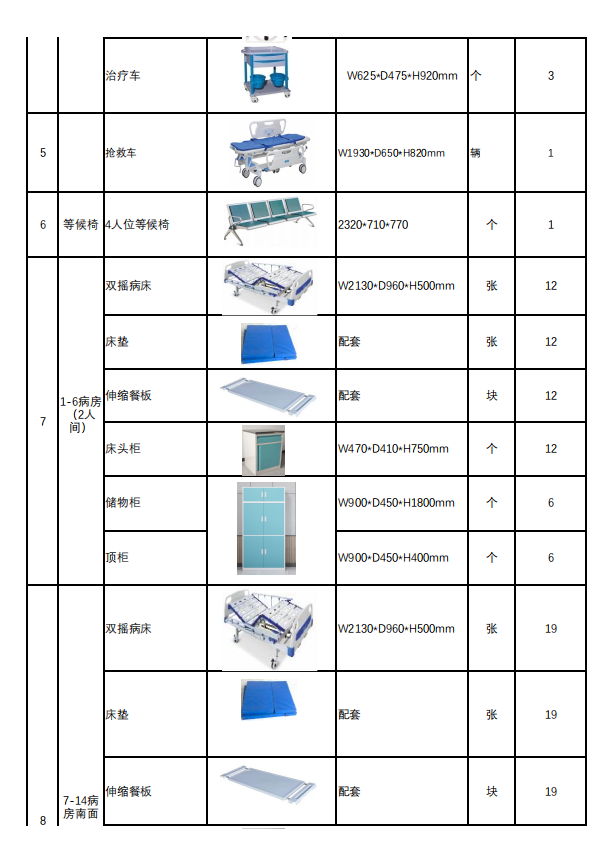 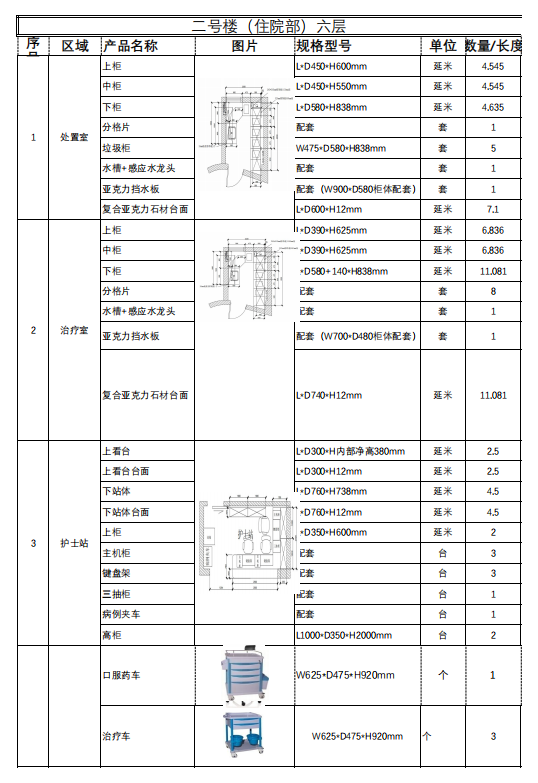 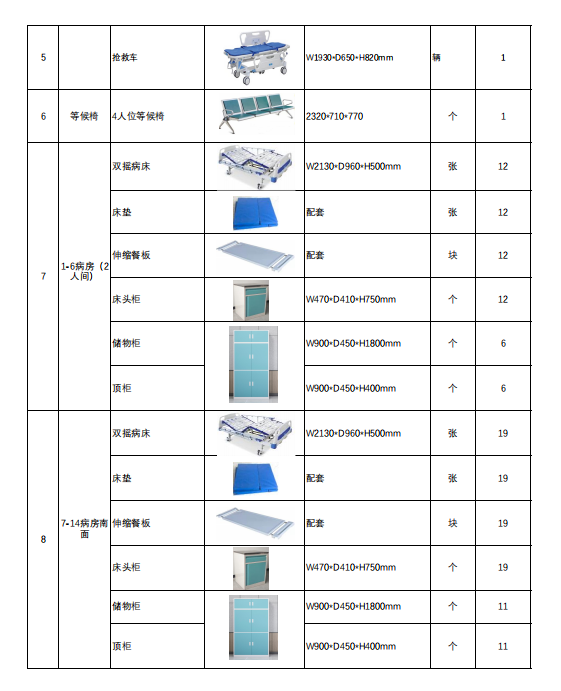 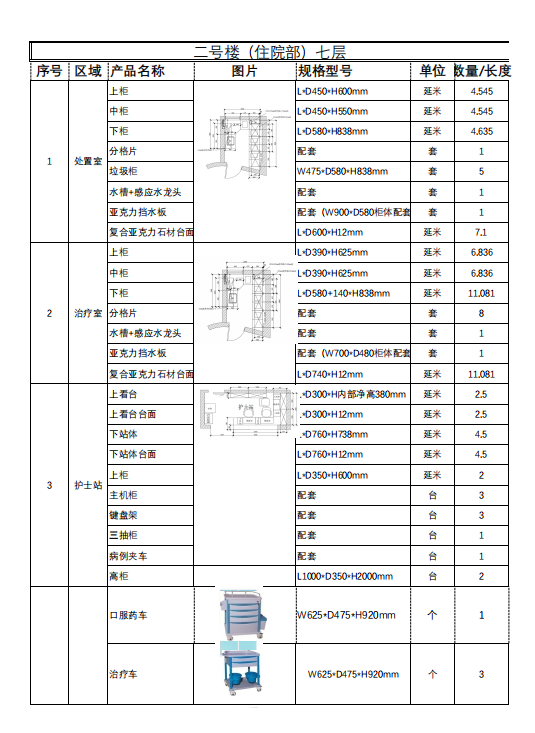 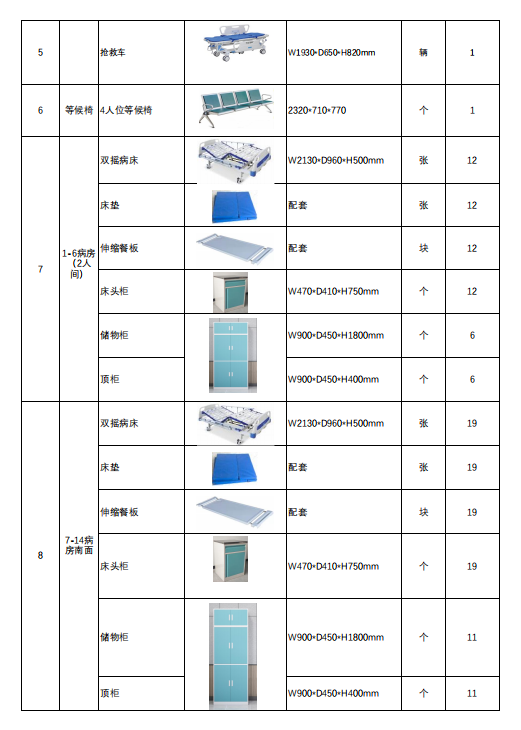 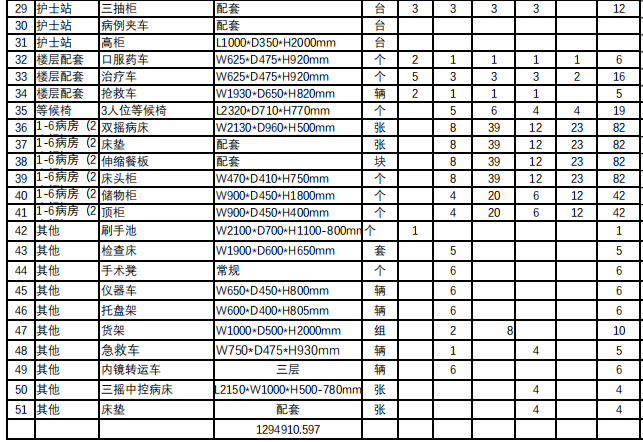 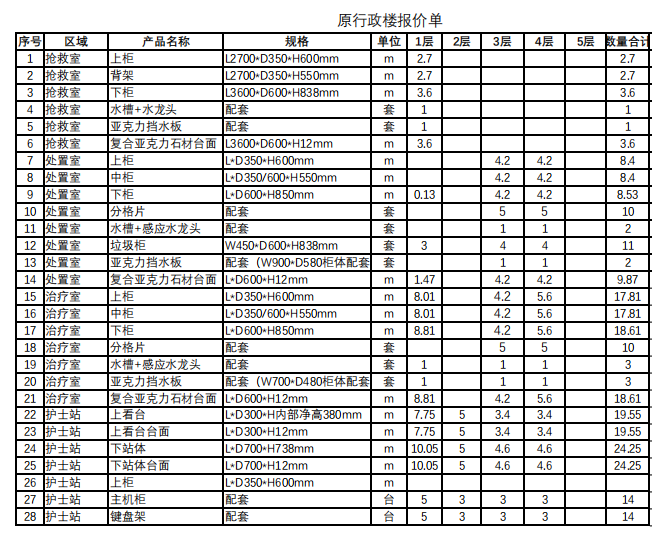 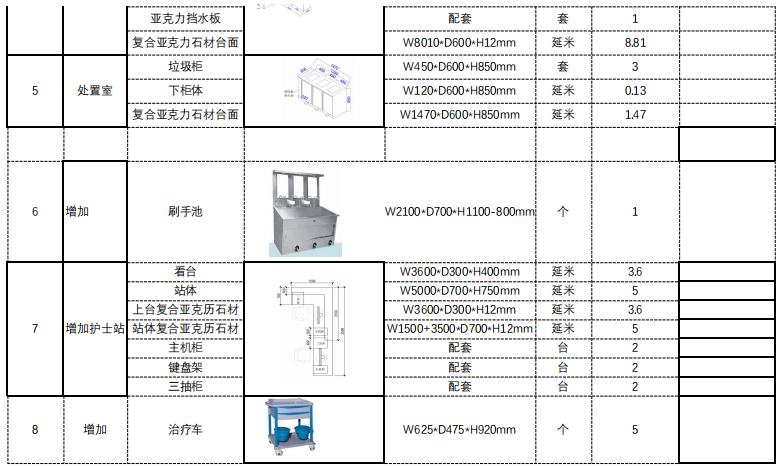 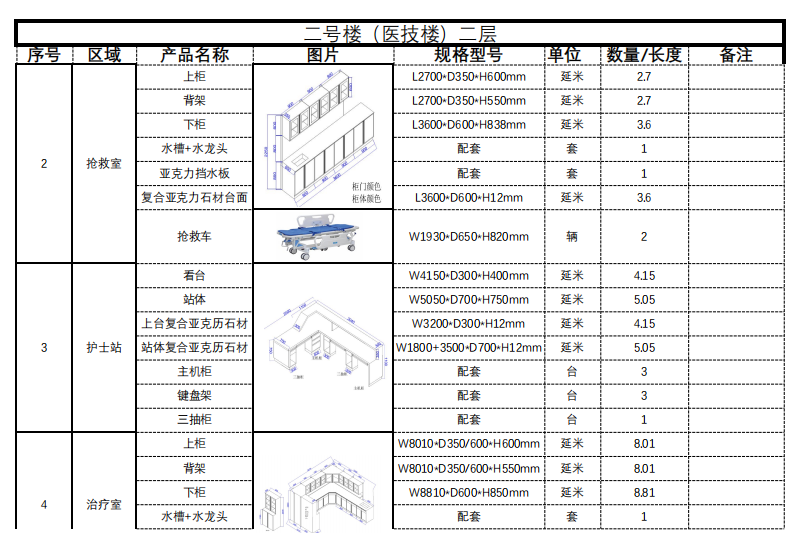 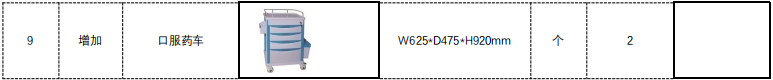 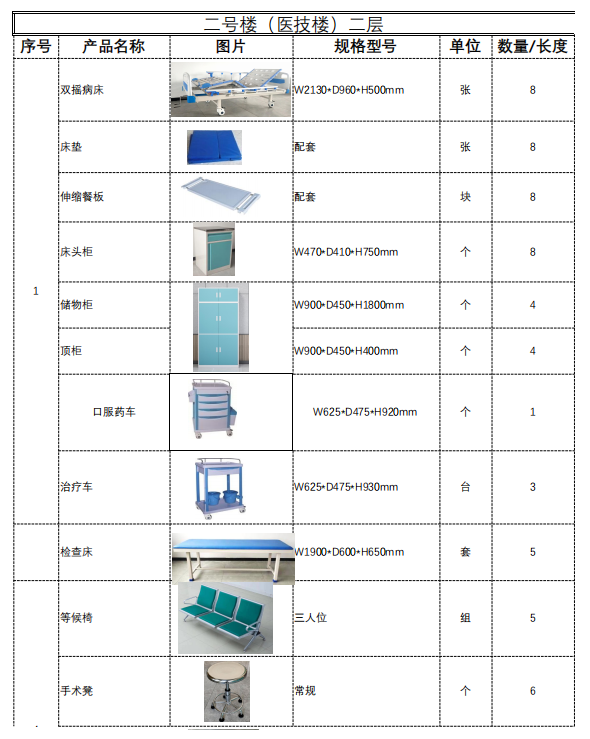 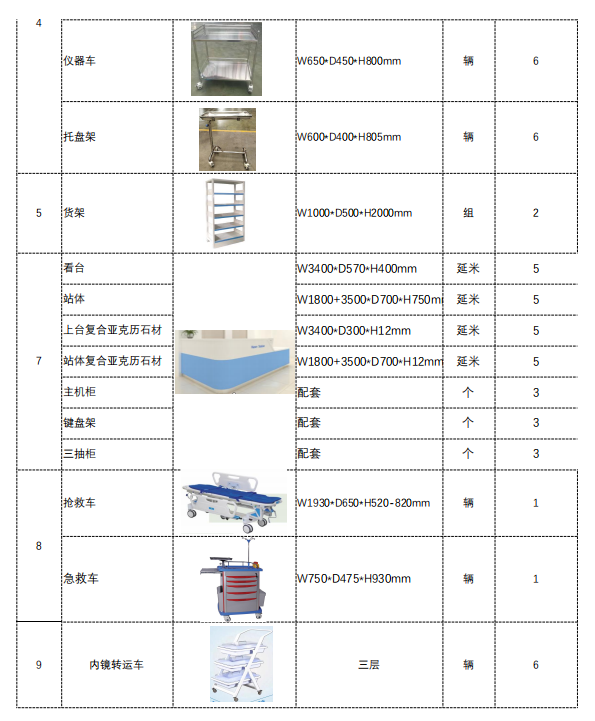 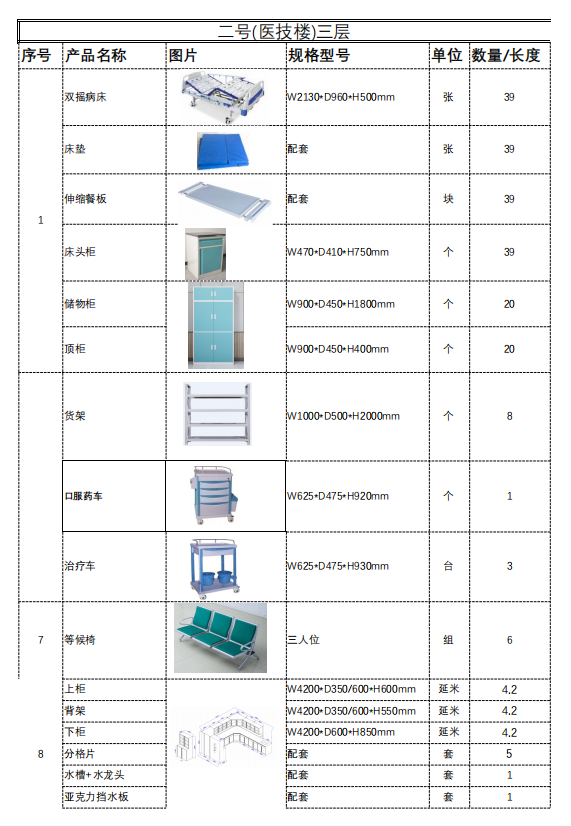 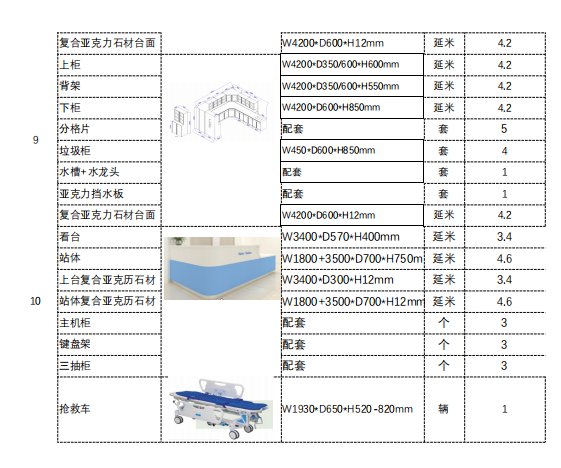 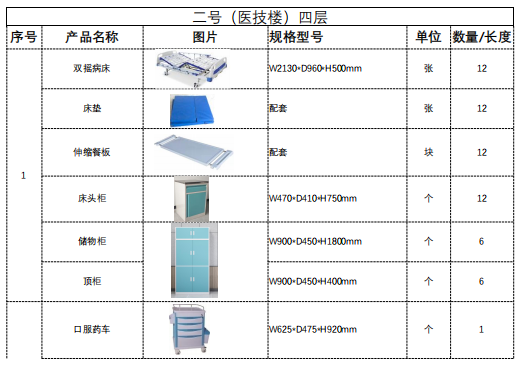 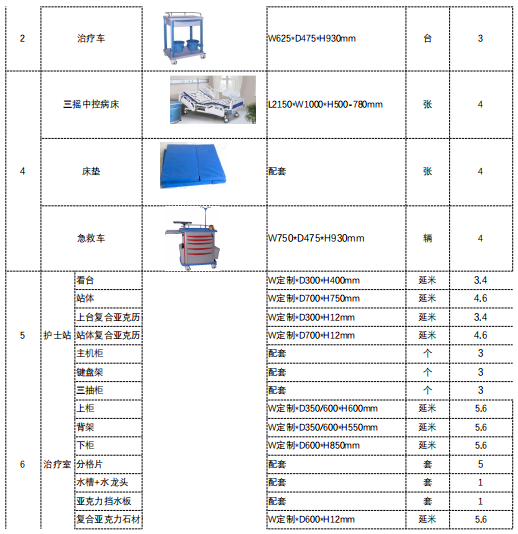 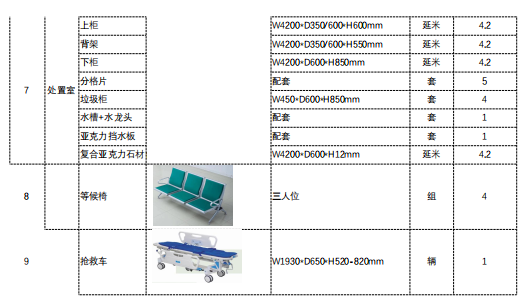 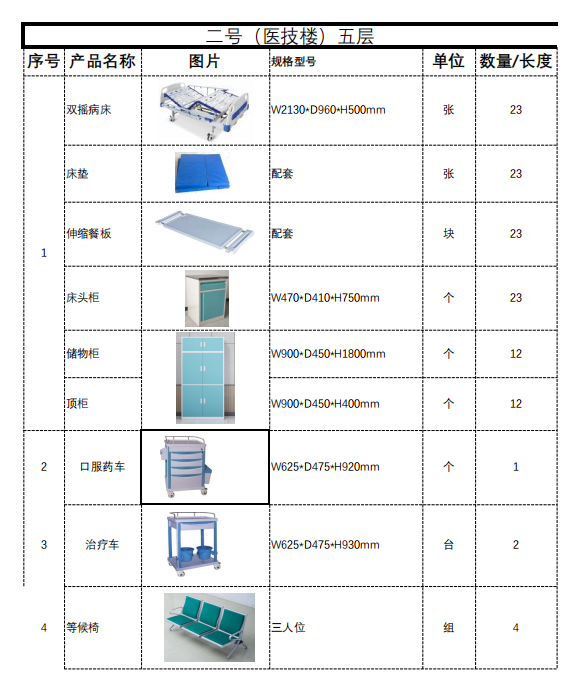 